FUNDAÇÃO EDSON QUEIROZ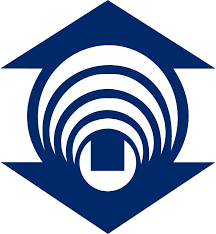 UNIVERSIDADE DE FORTALEZAVice-Reitoria de Graduação – VREGRAD Área Gestão de EstudantesTERMO DE COMPROMISSO CONVÊNIO DA UNIFOR COM O PROGRAMA DE BOLSAS SANTANDER DE GRADUAÇÃO 2021.1O(a) aluno(a) contemplado pelo CONVÊNIO DA UNIFOR COM O PROGRAMA SANTANDER DE GRADUAÇÃO, assina o presente Termo de Compromisso tendo em vista as seguintes condições:Cláusula 1ª O(a) aluno(a) contemplado se compromete a:| - Permanecer matriculado durante a vigência do programa;

II - Ser aprovado nos semestres de vigência da bolsa com PMG igual ou superior a 7,0;lIl – Realizar atividades institucionais em acordo com a Coordenação do Curso;Cláusula 2ª O exercício das atividades vinculadas a este termo de compromisso não implica em vínculo empregatício com a UNIFOR.Cláusula 3ª O(a) aluno(a) poderá ser desligado do PROGRAMA caso não cumpra os requisitos do programa.Fortaleza (CE), _____ /_____/_____

_____________________________Assinatura do(a) Aluno(a)1. ALUNONome: __________________________________________________________________________Matrícula_____________________________________     Data nascimento:  _____/_____/_______ CPF: ______________________ RG: ___________________ Órgão expedidor: _______________ Endereço: _______________________________________________________________________Bairro: ________________________________Cidade: _______________________________Estado: ______________CEP: _________________Telefone para contato: ________________________ Telefone Celular: _______________________Curso: ______________________________________________________ Centro:______________ E-mail: __________________________________________________________________________Início do curso: _____________________Data de Conclusão do curso________________________CONTA BANCO SANTANDERDados Bancários: Tipo de Conta:___________Agência: ________Conta: ____________________